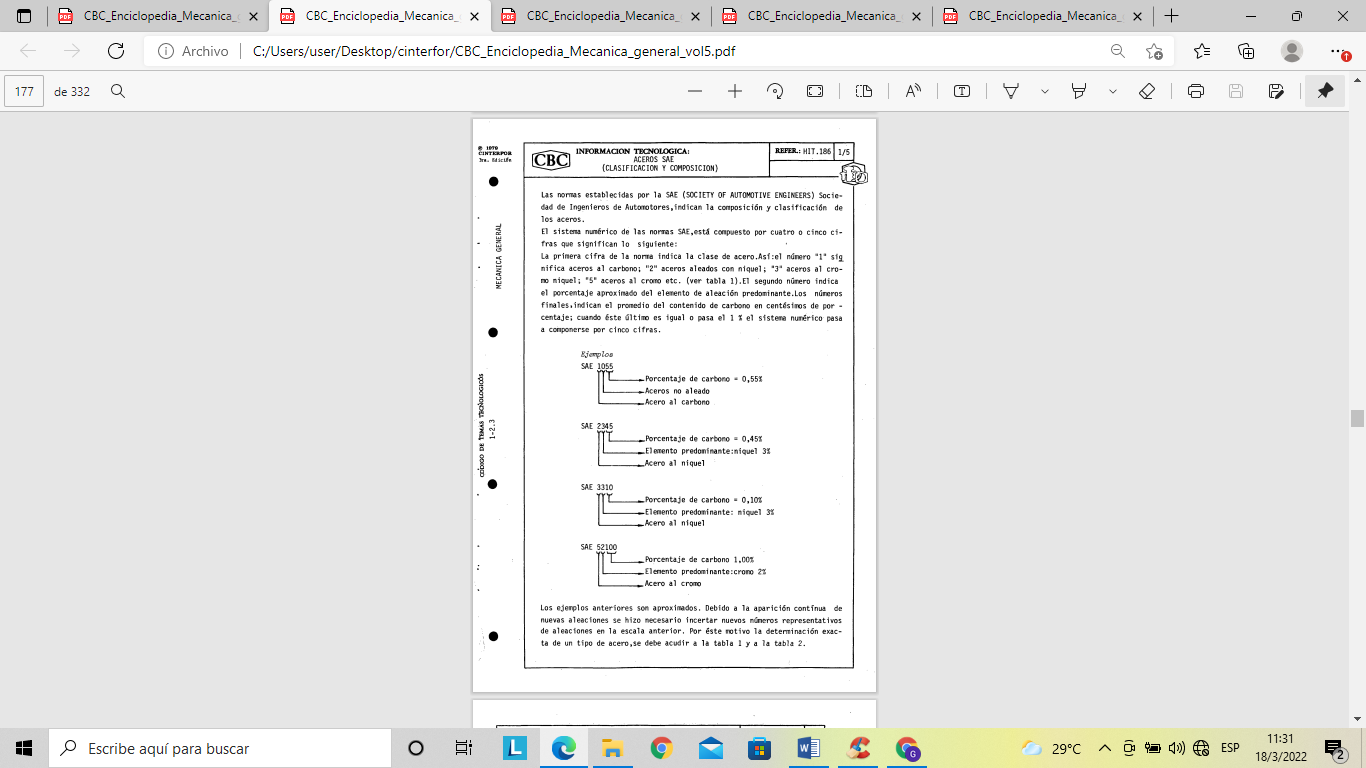 }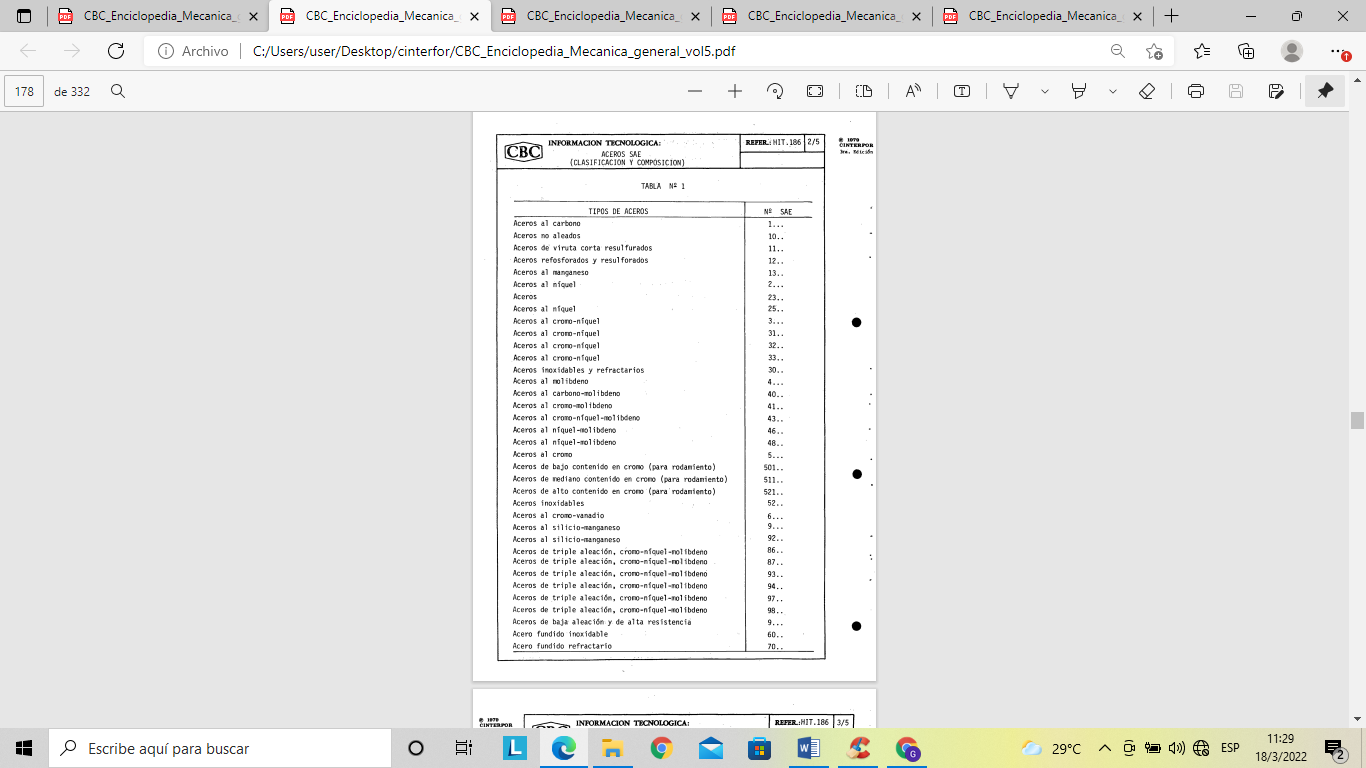 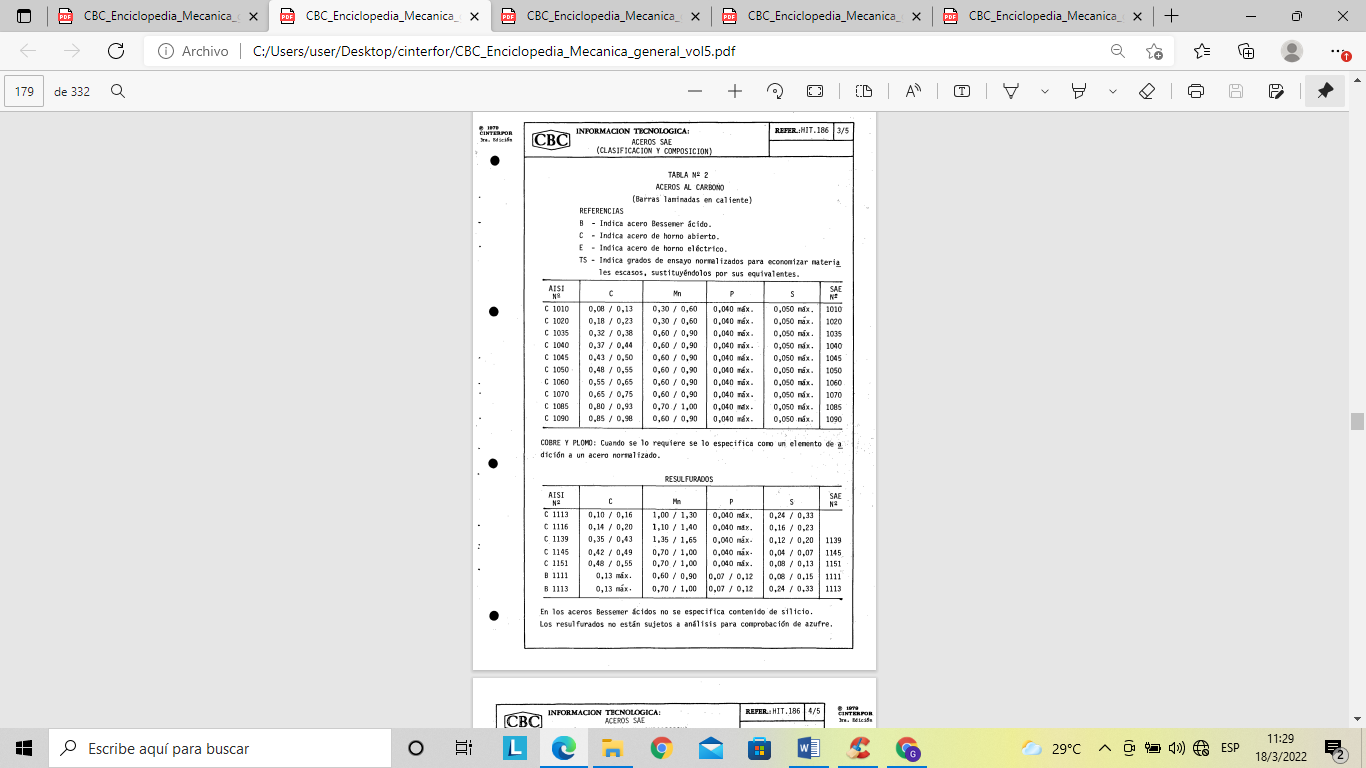 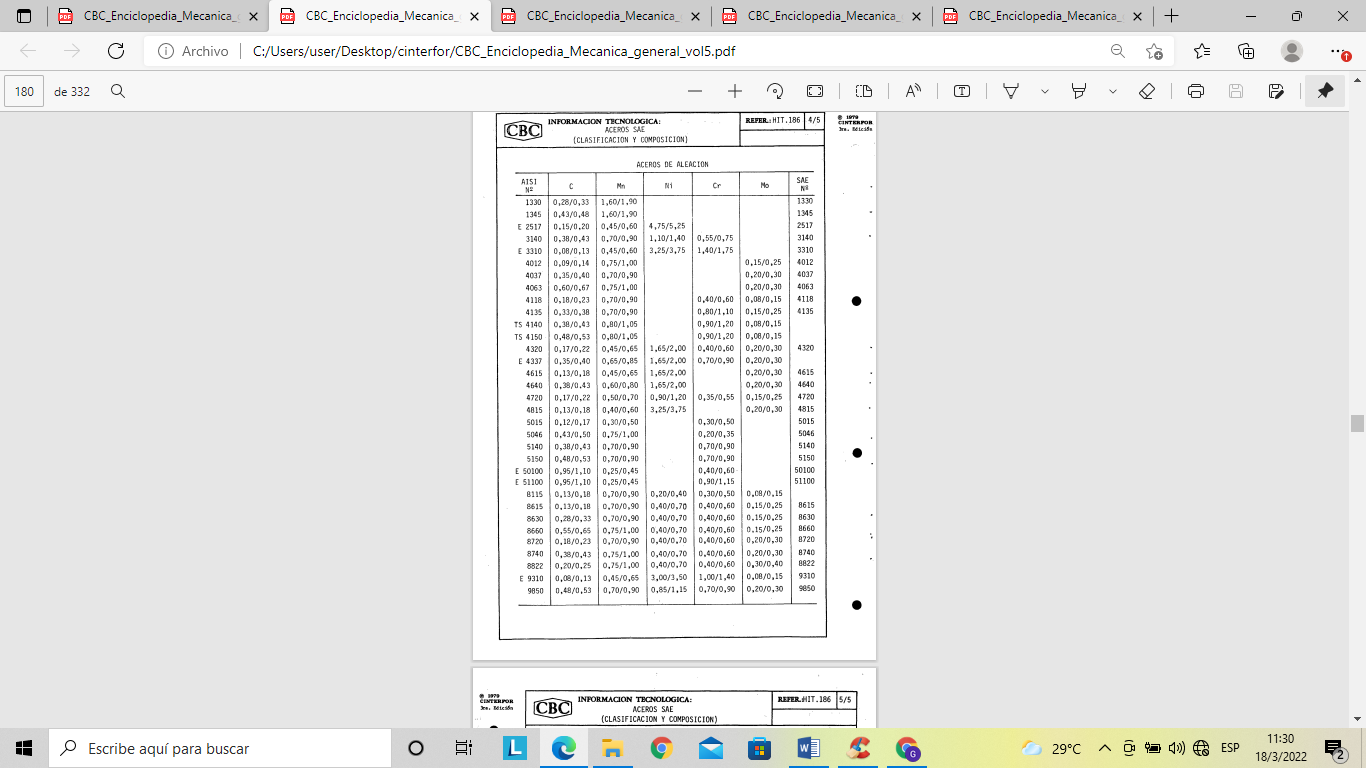 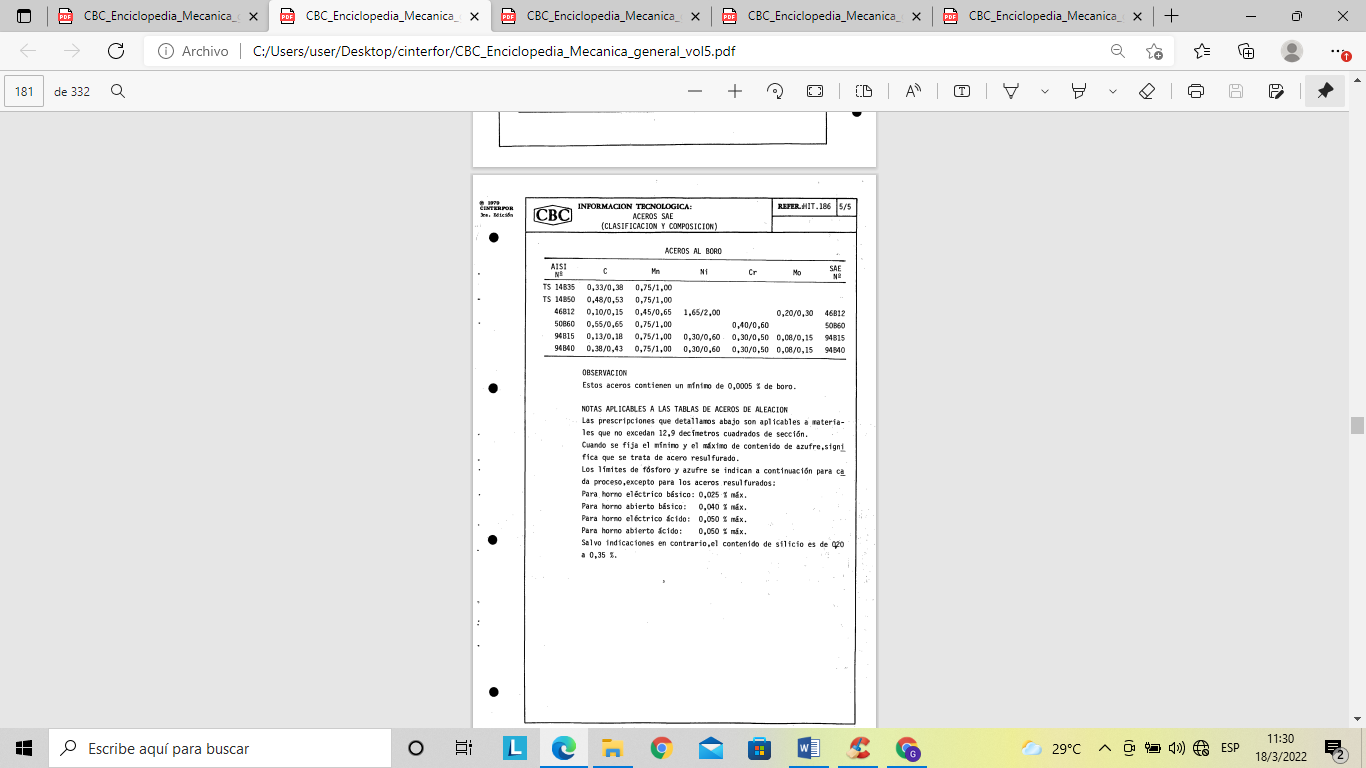 